НАРОДНИЙ ДЕПУТАТ УКРАЇНИ№___________	    "____"_________   2021 р.Першому заступнику Голови Верховної Ради УкраїниСТЕФАНЧУКУ Р.О.З А Я В АВідповідно до частини п’ятої статті 48 Регламенту Верховної Ради України звертаюся до Вас із цією заявою про порушення вимог Регламенту при голосуванні про прийняття у другому читанні та в цілому проекту Закону про запобігання загрозам національній безпеці, пов'язаним із надмірним впливом осіб, які мають значну економічну або політичну вагу в суспільному житті (олігархів) (№5599 від 02.06.2021).23 вересня 2021 року Верховна Рада України ухвалила рішення про прийняття у другому читанні та в цілому проекту Закону «про запобігання загрозам національній безпеці, пов'язаним із надмірним впливом осіб, які мають значну економічну або політичну вагу в суспільному житті (олігархів)» 
(№5599 від 02.06.2021).Ухвалення цього рішення відбулося із грубими порушеннями вимог Регламенту Верховної Ради України, зокрема, частини четвертої, статті 34 яка передбачає, що депутату, представникам інших суб'єктів права законодавчої ініціативи, які внесли пропозицію чи поправку, на їхню вимогу надається слово для обґрунтування пропозиції чи поправки, та частини п’ятої, статі 120, яка передбачає, що право на роз'яснення пропозицій і поправок мають ініціатори їх внесення - суб'єкти права законодавчої ініціативи. Під час обговорення зазначеного питання народні депутати України, члени фракції ПОЛІТИЧНОЇ ПАРТІЇ "ЄВРОПЕЙСЬКА СОЛІДАРНІСТЬ" неодноразово наполягали на обґрунтуванні та роз’ясненні внесених пропозиції.Однак в супереч вимогам Регламенту Верховної Ради України головуючий проігнорував ці пропозиції і поставив на голосування в другому читанні та в цілому проекту Закону про запобігання загрозам національній безпеці, пов'язаним із надмірним впливом осіб, які мають значну економічну або політичну вагу в суспільному житті (олігархів) (№5599 від 02.06.2021), чим порушив діючи норми Регламенту Верховної Ради України.Народний депутат України					Геращенко І.В.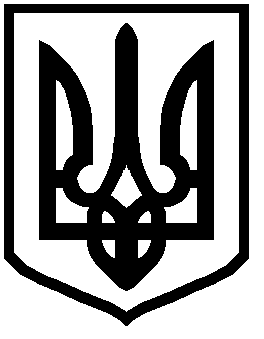 